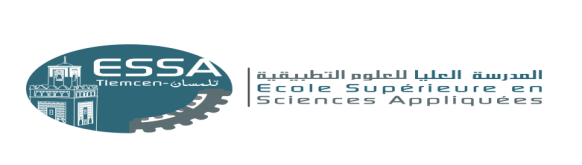 Fiche de Vœux – Orientation en 1ère année (second cycle)Année universitaire 2021-2022Etudiants, vous êtes lauréats du concours d'accès au second cycle des écoles supérieures 2021, l'orientation au second cycle au niveau de l'école supérieure en sciences appliquées ESSA Tlemcen  porte sur les trois filières ci-dessous:ELECTROTECHNIQUE 			Spécialité : Energie et EnvironnementGENIE INDUSTRIEL 			Spécialité : Management   Industriel et LogistiqueAUTOMATIQUE 				Spécialité : AutomatiqueLa demande d'orientation pour les filières dispensées à l'école peut être effectuée selon les dispositions suivantes:- Fiche de vœux à renseinger soigneusement, à remettre au service de la scolarité de l'école. - Fiche de vœux à renseigner soigneusement et à envoyer par fax au numéro :   043 41 55 41.- Fiche de vœux à renseigner soigneusement via la plateforme "ent" dont le lienhttp://ent.essa-tlemcen.dz/creerficheexterne.phpL'orientation définitive des élèves dans les différentes filières sera effectuée par ordre de mérite selon le classement au concours national et en fonction des choix exprimés dans leurs fiches de vœux respectives.L’élève doit nécessairement exprimer TROIS CHOIX dans l'ordre de priorité qu'il souhaite. Le choix d'une filière ne doit donc en aucun cas être répété, auquel cas l’élève sera déclassé à la dernière position du classement définitif. La fiche de vœux est un document officiel important. L’élève est donc tenu de présenter un choix responsable, mûrement réfléchi et surtout définitif. Par ailleurs, il faut noter que tout élève n'ayant pas déposé sa fiche de vœux avant la date limite perdra le bénéfice du choix ; il sera déclassé en dernière position et orienté d'office.Bienvenus à l'ESSA Tlemcen en second cycle